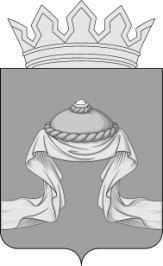 Администрация Назаровского районаКрасноярского краяПОСТАНОВЛЕНИЕ«29» 08 2019                                   г. Назарово                                       № 202-пО внесении изменений в постановление администрации Назаровского района от 28.03.2017 № 93-п «Об утверждении Административного регламента предоставления администрацией Назаровского района муниципальной услуги «Подготовка и выдача разрешений на ввод объектов в эксплуатацию»В целях приведения в соответствие с действующим законодательством Российской Федерации, на основании Градостроительного кодекса Российской Федерации, Федерального закона от 27.07.2010 № 210-ФЗ «Об организации предоставления государственных и муниципальных услуг», постановления администрации Назаровского района от 14.05.2012 № 265-п «Об утверждении Порядка разработки и утверждении административных регламентов предоставления муниципальных услуг администрацией Назаровского района», руководствуясь Уставом муниципального  образования  Назаровский район Красноярского края, ПОСТАНОВЛЯЮ:1. Внести в постановление администрации Назаровского района                    от 28.03.2017 № 93-п «Об утверждении Административного регламента предоставления администрацией Назаровского района муниципальной услуги «Подготовка и выдача разрешений на ввод объектов в эксплуатацию» следующие изменения:1.1. В приложении к постановлению:1.1.1. пункт 1.4 раздела I дополнить предложением следующего содержания: «Застройщик вправе передать свои функции, предусмотренные законодательством о градостроительной деятельности, техническому заказчику.»;1.1.2. В пункте 2.6 раздела II:1.1.2.1. подпункт 2 изложить в новой редакции:«2) градостроительный план земельного участка, представленный для получения разрешения на строительство, или в случае строительства, реконструкции линейного объекта проект планировки территории и проект межевания территории (за исключением случаев, при которых для строительства, реконструкции линейного объекта не требуется подготовка документации по планировке территории), проект планировки территории в случае выдачи разрешения на ввод в эксплуатацию линейного объекта, для размещения которого не требуется образование земельного участка;»;1.1.2.2. подпункты 4, 6 и 8 после слов «на основании договора» дополнить словами «строительного подряда»;1.1.2.3. подпункт 9 изложить в новой редакции:«9) заключение органа государственного строительного надзора                    (в случае, если предусмотрено осуществление государственного строительного надзора в соответствии с частью 1 статьи 54 Градостроительного кодекса РФ) о соответствии построенного, реконструированного объекта капитального строительства требованиям проектной документации, в том числе требованиям энергетической эффективности и требованиям оснащенности объекта капитального строительства приборами учета используемых энергетических ресурсов, заключение уполномоченного на осуществление федерального государственного экологического надзора федерального органа исполнительной власти (далее - орган федерального государственного экологического надзора), выдаваемое в случаях, предусмотренных частью 7 статьи 54 Градостроительного кодекса РФ;»;1.1.2.4. подпункт 13 исключить;1.1.3. В пункте 2.9 раздела II:1.1.3.1. подпункт 1 изложить в новой редакции:«1) отсутствие документов, указанных в пункте 2.6, а также в части 4 статьи 55 Градостроительного кодекса РФ;»;1.1.3.2. подпункт 2 дополнить словами:«,требованиям, установленным проектом планировки территории, в случае выдачи разрешения на ввод в эксплуатацию линейного объекта, для размещения которого не требуется образование земельного участка;»;1.1.3.3. в подпункте 5 слова «настоящий Кодекс» заменить словами «Градостроительный кодекс РФ»;1.1.3.4. дополнить подпунктом 6 следующего содержания:«6) в орган местного самоуправления, выдавший разрешение на строительство, не передана безвозмездно копия схемы, отображающей расположение построенного, реконструированного объекта капитального строительства, расположение сетей инженерно-технического обеспечения в границах земельного участка и планировочную организацию земельного участка, для размещения такой копии в государственной информационной системе обеспечения градостроительной деятельности.»;1.1.4. В разделе III:1.1.4.1. подпункт 2 подпункта 3.1.1. пункта 3.1 изложить в новой редакции:«2) проводят осмотр построенного, реконструированного объекта капитального строительства, осуществляют проверку соответствия такого объекта требованиям, указанным в разрешении на строительство, требованиям к строительству, реконструкции объекта капитального строительства, установленным на дату выдачи представленного для получения разрешения на строительство градостроительного плана земельного участка, или в случае строительства, реконструкции линейного объекта требованиям проекта планировки территории и проекта межевания территории (за исключением случаев, при которых для строительства, реконструкции линейного объекта не требуется подготовка документации по планировке территории), требованиям, установленным проектом планировки территории, в случае выдачи разрешения на ввод в эксплуатацию линейного объекта, для размещения которого не требуется образование земельного участка, а также разрешенному использованию земельного участка, ограничениям, установленным в соответствии с земельным и иным законодательством Российской Федерации, требованиям проектной документации, в том числе требованиям энергетической эффективности и требованиям оснащенности объекта капитального строительства приборами учета используемых энергетических ресурсов. В случае если при строительстве, реконструкции объекта капитального строительства осуществляется государственный строительный надзор в соответствии с частью 1 статьи 54 Градостроительного кодекса РФ, осмотр такого объекта органом, выдавшим разрешение на строительство, не проводится.»;1.1.4.2. в подпунктах 3.1.3 и 3.1.4 слова «в течение трех дней» заменить словами «в течение трех рабочих дней»;1.1.5. В приложении 2 к Административному регламенту:1.1.5.1. пункт 2 процедуры «Рассмотрение заявления и прилагаемых документов» блок-схемы изложить в новой редакции:«2) проводят осмотр построенного, реконструированного объекта капитального строительства, осуществляют проверку соответствия такого объекта требованиям, указанным в разрешении на строительство, требованиям к строительству, реконструкции объекта капитального строительства, установленным на дату выдачи представленного для получения разрешения на строительство градостроительного плана земельного участка, или в случае строительства, реконструкции линейного объекта требованиям проекта планировки территории и проекта межевания территории (за исключением случаев, при которых для строительства, реконструкции линейного объекта не требуется подготовка документации по планировке территории), требованиям, установленным проектом планировки территории, в случае выдачи разрешения на ввод в эксплуатацию линейного объекта, для размещения которого не требуется образование земельного участка, а также разрешенному использованию земельного участка, ограничениям, установленным в соответствии с земельным и иным законодательством Российской Федерации, требованиям проектной документации, в том числе требованиям энергетической эффективности и требованиям оснащенности объекта капитального строительства приборами учета используемых энергетических ресурсов.»;1.1.6. Приложение 4 к Административному регламенту изложить в новой редакции согласно приложению к настоящему постановлению.2. Отделу организационной работы и документационного обеспечения администрации Назаровского района (Любавина) разместить постановление на официальном сайте муниципального образования Назаровский район Красноярского края в информационно-телекоммуникационной сети «Интернет».3. Контроль за выполнением постановления оставляю за собой.4. Постановление вступает в силу в день, следующий за днем его официального опубликования в газете «Советское Причулымье».Исполняющий полномочия главыНазаровского района,заместитель главы районапо жизнеобеспечению района                                                          С.В. ЕвсеенкоПриложение к постановлению администрации Назаровского районаот «29» 08 2019 № 202-пПриложение 4к Административному регламентупредоставления администрациейНазаровского района муниципальной услуги «Подготовка и выдача разрешений на ввод объектов в эксплуатацию»Описьдокументов, прилагаемых к запросу о выдаче разрешений на ввод объектов в эксплуатацию на территории Назаровского районаДокументы принял специалист по вопросам архитектуры и градостроительной деятельности администрации Назаровского района	__________________________________________________________________(ФИО специалиста)                                       (подпись специалиста и дата приёма документов)Опись подготовлена в двух экземплярах: одна заявителю, другая остаётся у Специалистов№ п/пНаименование документаКол-во листовПримечание1правоустанавливающие документы на земельный участок, в том числе соглашение об установлении сервитута, решение об установлении публичного сервитута2градостроительный план земельного участка, представленный для получения разрешения на строительство, или в случае строительства, реконструкции линейного объекта проект планировки территории и проект межевания территории (за исключением случаев, при которых для строительства, реконструкции линейного объекта не требуется подготовка документации по планировке территории), проект планировки территории в случае выдачи разрешения на ввод в эксплуатацию линейного объекта, для размещения которого не требуется образование земельного участка3разрешение на строительство4акт приемки объекта капитального строительства (в случае осуществления строительства, реконструкции, капитального ремонта на основании договора строительного подряда)5акт, подтверждающий соответствие параметров построенного, реконструированного объекта капитального строительства проектной документации, в том числе требованиям энергетической эффективности и требованиям оснащенности объекта капитального строительства приборами учета используемых энергетических ресурсов, и подписанный лицом, осуществляющим строительство (лицом, осуществляющим строительство, и застройщиком или техническим заказчиком в случае осуществления строительства, реконструкции на основании договора строительного подряда, а также лицом, осуществляющим строительный контроль, в случае осуществления строительного контроля на основании договора)6документы, подтверждающие соответствие построенного, реконструированного объекта капитального строительства техническим условиям и подписанные представителями организаций, осуществляющих эксплуатацию сетей инженерно-технического обеспечения (при их наличии)7схема, отображающая расположение построенного, реконструированного объекта капитального строительства, расположение сетей инженерно-технического обеспечения в границах земельного участка и планировочную организацию земельного участка и подписанная лицом, осуществляющим строительство (лицом, осуществляющим строительство, и застройщиком или техническим заказчиком в случае осуществления строительства, реконструкции на основании договора строительного подряда), за исключением случаев строительства, реконструкции линейного объекта8заключение органа государственного строительного надзора (в случае, если предусмотрено осуществление государственного строительного надзора в соответствии с частью 1 статьи 54 Градостроительного кодекса РФ) о соответствии построенного, реконструированного объекта капитального строительства требованиям технических регламентов и проектной документации, в том числе требованиям энергетической эффективности и требованиям оснащенности объекта капитального строительства приборами учета используемых энергетических ресурсов, заключение федерального государственного экологического надзора в случаях, предусмотренных частью 7 статьи 54 Градостроительного кодекса РФ9документ, подтверждающий заключение договора обязательного страхования гражданской ответственности владельца опасного объекта за причинение вреда в результате аварии на опасном объекте в соответствии с законодательством Российской Федерации об обязательном страховании гражданской ответственности владельца опасного объекта за причинение вреда в результате аварии на опасном объекте10акт приемки выполненных работ по сохранению объекта культурного наследия, утвержденный соответствующим органом охраны объектов культурного наследия, определенным Федеральным законом от 25 июня 2002 года № 73-ФЗ «Об объектах культурного наследия (памятниках истории и культуры) народов Российской Федерации», при проведении реставрации, консервации, ремонта этого объекта и его приспособления для современного использования11технический план объекта капитального строительства, подготовленный в соответствии с Федеральным законом от 13 июля 2015 года № 218-ФЗ «О государственной регистрации недвижимости»